Al Dirigente Ambito territoriale di Bergamo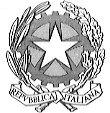 Il/La sottoscritto/a    								 nato/a			il							 residente in				Prov.		CAP				 via		n.			tel.					 cod. fisc.	e-mail								 indirizzo al quale inviare eventuali comunicazioni  							nella propria qualità di soggetto interessato, avendo presentato richiesta di Accesso Civico in data	alla email	al fine di:relativamente ai seguenti documenti (dati o informazioni)(indicare i documenti/dati/informazioni o gli estremi che ne consentono l’individuazione)Tenuto conto che a tutt'oggi non è stato ottemperato a quanto richiesto,CHIEDEAlla S.V. di procedere, in qualità di titolare del potere sostitutivo, a quanto previsto dagli artt. 6, 7, 8 del regolamento di Accesso Civico ai sensi e per gli effetti dell’art. 5, c. 2 e ss. del D. Lgs. n.33/2013, come modificato dal D. Lgs. 25 maggio 2016, n. 97.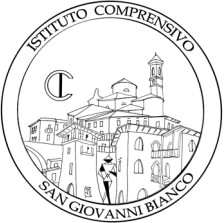 ISTITUTO COMPRENSIVO DISAN GIOVANNI BIANCOVia Castelli n.19 – 24015 San Giovanni Bianco (BG) – Tel.0345/41433Tel./Fax 0345/43620Codice Fiscale 94015600169 – Codice BGIC86900VSito: www.icsangiovannibianco.gov.it	e-mail: bgic86900v@istruzione.itOggetto:Richiesta di Accesso Civico al Titolare del potere sostitutivo (art. 5 del d.lgs. n. 33 del 14marzo 2013)prendere visione;ottenere copia semplice in formato  	(specificare: formato elettronico tramite email, cartaceo, ecc.)ottenere copia autentica (istanza e copie sono soggette all’assolvimento delle disposizioni in materia di bollo)Luogo e data  	Firma del richiedente